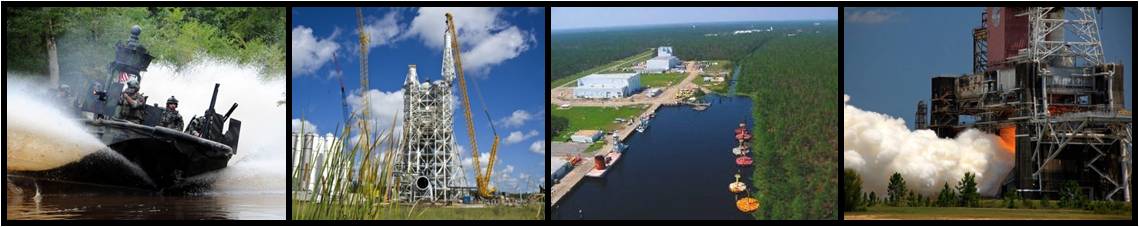 Marine Industries Science & Technology (MIST) Cluster Small Business SummitFeaturing Stennis Large and Medium-sized CompaniesSeptember 6, 2016Millennium Hall, Building 1200, Stennis Space Center, MS 395299:00am:  Tour of Stennis10:00am:  Aerojet Rocketdyne, POC: Michael McDaniel, Michael.McDaniel@rocket.com 10:30am:  Lockheed Martin Space Systems Company, Stennis Propulsion Manufacturing Center, POC Paul Lorio, Paul.A.Lorio@lmco.com 11:00am:  Rolls Royce N.A., Stennis Outdoor Test Facility; POC: Ian Redfern, Hamish.Guthrie2@rolls-royce.com 11:30am: Lunch12:30pm: Alutiiq, POC: Tangela Owens, towens@alutiiq.com 1:00pm:  General Dynamics Information Technology (GDIT), POC: John Cousins, John.Cousins@gdit.com 1:30pm:  Geocent, POC: Keith Alphonso, Keith.Alphonso@geocent.com  2:00pm:  BREAK Sponsored by Kelly Services2:30pm  Marstel-Day, POC: Jason See, jsee@marstel-day.com 3:00pm: Radiance Technologies, POC: Daniel Anderson, Daniel.Anderson@radiancetech.com 3:30pm: Vencore Services and Solutions; PCO: Bill Lingsch, William.Lingsch@vencore.com Interested in joining MIST?  Visit the website www.mistcluster.org.